Geogrefresh - is it time to refresh your knowledge of the world?Largest islands of the worldCorrectly identify these islands of the world from largest to smallest: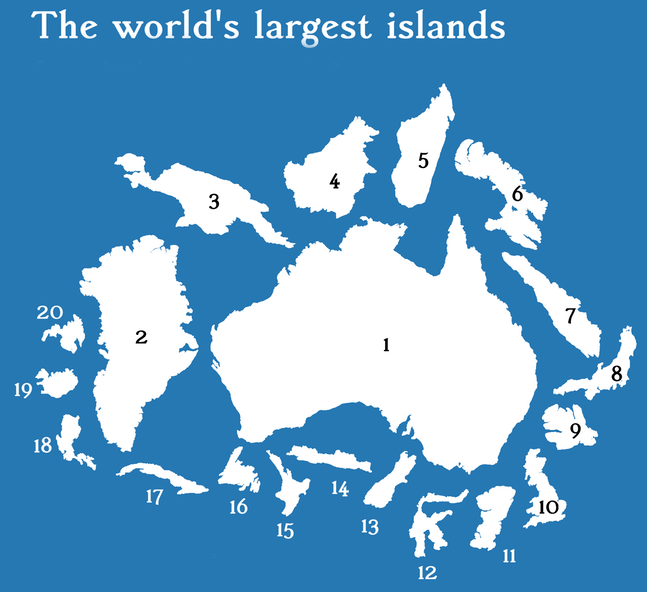 Image sourced from https://bradjballard.com/2017/11/25/the-worlds-largest-islands/   Australia  Greenland   New Guinea   Borneo   Madagascar   Baffin Island   Sumatra   Honshu  Victoria Island  Great Britain  Ellesmere Island  SulawesiSouth Island (NZ)   JavaNorth Island (NZ)Newfoundland   Cuba   Luzon    IcelandMindanoaOceans - smallest to largestCorrectly rank the five main oceans of the world from largest to smallest: Pacific Atlantic Indian Southern  ArcticLongest rivers of the worldCorrectly identify the continent of origin of the longest 10 rivers on Planet Earth:River The Nile The Amazon The Yangtze The Mississippi  The Yenisei   The Yellow / Huang He   The Ob    The Paraná   The Congo   The Amur  ContinentAfrica  South America   Asia   North America   Asia  Asia   Europe / Asia   South AmericaAfrica AsiaWhich is not a desert?Answer: ThompsonSeven summitsThe “Seven Summits” are mountaineers ultimate goal: to summit the highest mountain on each of the seven continents of the world. Can you correctly pair each of the seven summits below with the correct continent?Mountain  Everest (5)  Aconcagua (2)  Denali (1)  Kilimanjaro (3)  Elbrus (4)  Puncak Jaya (6)  Vinson (7)Continent  North America  South America  Africa  Europe    Asia  Australasia  AntarcticaName changersCountries change their names all the time, which makes life a little confusing for Geographers. Below are a list of countries who have since changed their names. Can you correctly guess what these countries are known as today? The year they changed their name is in brackets next to the country.Baby countriesSome countries, having separated from others or declared independence, are much younger than others. Below is the list of the 10 youngest countries. Can you match them with their year of independence and get them in order of oldest to eldest?CountryMontenegro & Serbia (8)Palau (5)Bosnia & Herzegovina (2)Kosovo (9)Timor Leste (6)Eritrea (3)Slovakia & Czech Republic (4)South Sudan (10)Kazakhstan (1)IraqYear of independence1991 1992  1993   1993  1994   2002  2003  2006  2008  2011Youngest South Sudan Kosovo Montenegro & Serbia Iraq Timor Leste Palau Eritrea Slovakia & Czech Republic Bosnia & Herzgovina KazakhstanEldestNew GuineaBaffin IslandVictoria IslandSulawesiNorth Island (NZ)LuzonAustraliaBorneoSumatraGreat BritainSouth Island (NZ)NewfoundlandIcelandGreenlandMadagascarHonshuEllesmere IslandJavaVubaMindanoaIndian - Atlantic - Pacific - Arctic - SouthernMojave - Namib - Great Sandy - Sahara - Kalahari - Chihuahuan - Arctic - Gobi - Thart - Thompson - Simpson - Kyzyl KumFormer name... Czech Republic (2016) Kingdom of Serbs, Croats and Slovenes (1929) Persia (1935) Transjordan (1949) Upper Volta (1984) Dahomey (1975) Zaire (1997) Rhodesia (1980) Abyssinia (1941) Swaziland (2018) Ceylon (1972)  Siam (1948) Burma (1989)Kampuchea (1990)Western Samoa (1997)Known today as…Czechia   Yugoslavia   Iran   Jordan   Burkina Faso   Benin   Congo   Zimbabwe   Eritrea   Eswatini   Sri Lanka   Thailand   Myanmar   Cambodia   Samoa     